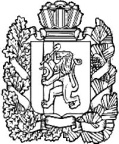 АДМИНИСТРАЦИЯ ПОСЕЛКАНИЖНИЙ ИНГАШНИЖНЕИНГАШСКОГО РАЙОНАКРАСНОЯРСКОГО КРАЯПОСТАНОВЛЕНИЕ13 января 2023 г.                 пгт. Нижний Ингаш                                    № 6О начале актуализации Схемы водоснабженияи водоотведенияп. Нижний Ингаш Нижнеингашского района  (актуализация на 2024 год)В соответствии с требованиями  Федеральных законов от 07.12.2011 года № 416-ФЗ «О водоснабжении и водоотведении», Требованиями к содержанию схем водоснабжения и водоотведения,  утвержденными постановлением Правительства РФ от 05.09.2013 №782, руководствуясь Уставом поселка Нижний Ингаш Нижнеингашского района Красноярского края, ПОСТАНОВЛЯЮ:Начать актуализацию схемы водоснабжения и водоотведения п. Нижний Ингаш Нижнеингашского района  (актуализация на 2024 год) (далее -  Схема ВСиВО).В течение трех календарных дней, с даты принятия постановления, разместить на официальном сайте администрации поселка Нижний Ингаш:  http://nizhny-ingash.ru и опубликовать в периодическом печатном средстве массовой информации «Вестник муниципального образования поселок Нижний Ингаш Нижнеингашского района Красноярского края» уведомление о начале актуализации на 2024 год схемы ВСиВО и информацию о порядке представления сведений.Контроль за исполнением настоящего постановления оставляю за собой.Настоящее постановление опубликовать в периодическом печатном средстве массовой информации «Вестник муниципального образования поселок Нижний Ингаш Нижнеингашского района Красноярского края» и разместить на официальном сайте администрации посёлка Нижний Ингаш:  http://nizhny-ingash.ru.Настоящее постановление вступает в силу со дня, следующего за днем его официального опубликования в периодическом печатном средстве массовой информации «Вестник муниципального образования поселок Нижний Ингаш Нижнеингашского района Красноярского края».ИГлава поселкаНижний Ингаш                                                                               Б.И.Гузей